администрация  Городского  округа  Заречныйп о с т а н о в л е н и еот____03.02.2020____  №  ___82-П___г. ЗаречныйО проведении в городском округе Заречный массовой лыжной гонки «Лыжня России – 2020»В целях развития физической культуры и спорта, сохранения спортивных традиций в городском округе Заречный, в соответствии с постановлением Правительства Свердловской области от 30.05.2003 № 333-ПП «О мерах по обеспечению общественного порядка и безопасности на территории Свердловской области мероприятий с массовым пребыванием людей» (в действующей редакции), на основании ст. ст. 28, 31 Устава городского округа Заречный администрация городского округа ЗаречныйПОСТАНОВЛЯЕТ:1. Провести 08 февраля 2020 года с 11.00 до 15.00 массовую лыжную гонку «Лыжня России – 2020» (далее – Мероприятие) на лыжной трассе вдоль береговой линии Белоярского водохранилища.2. Утвердить состав организационного комитета по подготовке и проведению массового спортивного Мероприятия (прилагается).3. Утвердить Программу проведения массового спортивного Мероприятия (прилагается).4. Муниципальному казенному учреждению «Управление культуры, спорта и молодежной политики городского округа Заречный» (Я.А. Скоробогатова):1) обеспечить организационные и технические условия проведения массового спортивного Мероприятия;2) разработать и утвердить Положение о проведении массового спортивного Мероприятия.5. Рекомендовать филиалу АО «Концерн Росэнергоатом» «Белоярская атомная станция» (И.И. Сидоров): 1) подготовить лыжную трассу для проведения массового спортивного Мероприятия;2) разрешить использование лыжного фойе для регистрации участников в здании стадиона «Электрон» во время проведения массового спортивного Мероприятия;3) обеспечить громкоговорящую связь во время проведения массового спортивного Мероприятия.6. МБОУ ДО ГО Заречный «ДЮСШ» (Е.А. Смирнов): организовать работу лыжной базы, штатного медицинского работника, судейской бригады и регистрацию участников во время проведения массового спортивного Мероприятия.7. МБОУ ДО ГО Заречный «ДЮСШ «СК «Десантник» (С.Н. Евсиков) обеспечить работу судейской бригады на время проведения массового спортивного Мероприятия.8. МКУ ГО Заречный «ДК «Ровесник» (А.В. Кондратьева) предоставить ведущего, подготовить и провести развлекательную программу для участников и зрителей массового спортивного Мероприятия.9. Рекомендовать ФБУЗ МСЧ-32 ФМБА России (С.И. Шонохова) обеспечить оперативную работу службы «Скорая помощь» во время проведения массового спортивного Мероприятия.10. Ограничить движение автотранспорта 08 февраля 2020 года с 11.00 до 15.00 согласно схеме перекрытия движения (прилагается).11. Рекомендовать МО МВД России «Заречный» (С.Ю. Калмыков): 1) принять необходимые меры по обеспечению безопасности участников и зрителей Мероприятия; 2) организовать ограничение движения автотранспорта в месте проведения Мероприятия 08 февраля 2020 года с 11.00 до 15.00, согласно схеме перекрытия движения (прилагается).12. МКУ ГО Заречный «Управление ГО и ЧС» (Т.А. Полева) обеспечить оперативное реагирование ЕДДС на случай чрезвычайной ситуации во время проведения массового спортивного Мероприятия.13. Информационно-аналитическому отделу администрации городского округа Заречный (Л.К. Сергиенко) организовать информационное освещение массового спортивного Мероприятия в средствах массовой информации.14. Контроль за исполнением настоящего постановления возложить на и.о. заместителя главы администрации городского округа Заречный по социальным вопросам Н.Л. Невоструеву.15. Разместить настоящее постановление на официальном сайте городского округа Заречный (www.gorod-zarechny.ru).СОСТАВгородского организационного комитета по подготовке и проведению массового спортивного МероприятияПРОГРАММАпроведения массового спортивного Мероприятия «Лыжня России – 2020»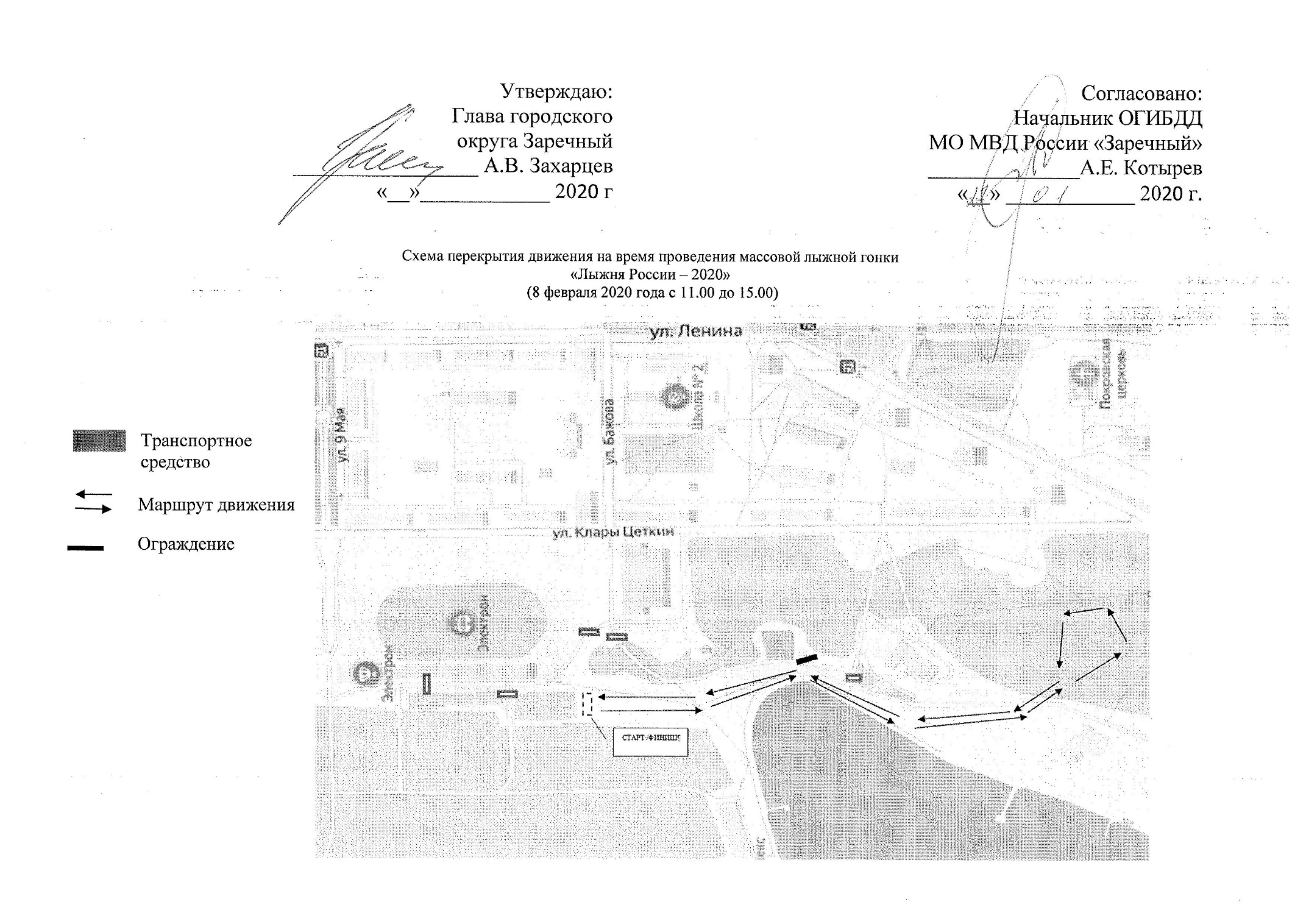 Главагородского округа Заречный                   А.В. ЗахарцевУТВЕРЖДЕНпостановлением администрациигородского округа Заречныйот    03.02.2020         №___82-П___«О проведении в городском округе Заречный массовой лыжной гонки «Лыжня России – 2020»»1. Захарцев А.В.- Глава городского округа Заречный, председатель оргкомитета;2. Невоструева Н.Л.- и.о. заместителя главы администрации городского округа Заречный по социальным вопросамЧлены оргкомитета:3.Евсиков С.Н.-директор МБОУ ДО ГО Заречный «ДЮСШ «СК «Десантник»4. Калмыков С.Ю.- врио начальника МО МВД России «Заречный» (по согласованию)5. Полева Т.А.- и.о. начальника МКУ ГО Заречный «Управление по ГО и ЧС»6. Сергиенко Л.К.- начальник информационно-аналитического отдела администрации городского округа Заречный7. Скоробогатова Я.А.- начальник МКУ «УКС и МП ГО Заречный»8. Смирнов Е.А.- директор МБОУ ДО ГО Заречный «ДЮСШ»9. Химчак Д.М.- заместитель директора филиала АО «Концерн Росэнергоатом» «Белоярская атомная станция» по управлению персоналом (по согласованию)10. Шонохова С.И- и.о. начальника ФБУЗ «МСЧ № 32 ФМБА России» (по согласованию)УТВЕРЖДЕНАпостановлением администрациигородского округа Заречныйот    03.02.2020         №___82-П___«О проведении в городском округе Заречный массовой лыжной гонки «Лыжня России – 2020»»№п/пМероприятияСроки исполненияМесто проведенияОтветственный123451.Массовое спортивное Мероприятие «Лыжня России – 2020» 8 февраля11.00-15.00СК «Электрон»Я.А. Скоробогатова –начальник МКУ «УКС и МП ГО Заречный»Е.А. Смирнов - директор МБОУ ДО ГО Заречный «ДЮСШ» С.Н. Евсиков -директор МБОУ ДО ГО Заречный «ДЮСШ «СК «Десантник»1.1Регистрация участников 11.00Лыжное фойе СК «Электрон»Я.А. Скоробогатова –начальник МКУ «УКС и МП ГО Заречный»Е.А. Смирнов - директор МБОУ ДО ГО Заречный «ДЮСШ» С.Н. Евсиков -директор МБОУ ДО ГО Заречный «ДЮСШ «СК «Десантник»1.2Старт массовой лыжной гонки 12.10Лыжная полянаСК «Электрон»Я.А. Скоробогатова –начальник МКУ «УКС и МП ГО Заречный»Е.А. Смирнов - директор МБОУ ДО ГО Заречный «ДЮСШ» С.Н. Евсиков -директор МБОУ ДО ГО Заречный «ДЮСШ «СК «Десантник»1.3Церемония закрытия  14.50-15.00Лыжная полянаСК «Электрон»Я.А. Скоробогатова –начальник МКУ «УКС и МП ГО Заречный»Е.А. Смирнов - директор МБОУ ДО ГО Заречный «ДЮСШ» С.Н. Евсиков -директор МБОУ ДО ГО Заречный «ДЮСШ «СК «Десантник»